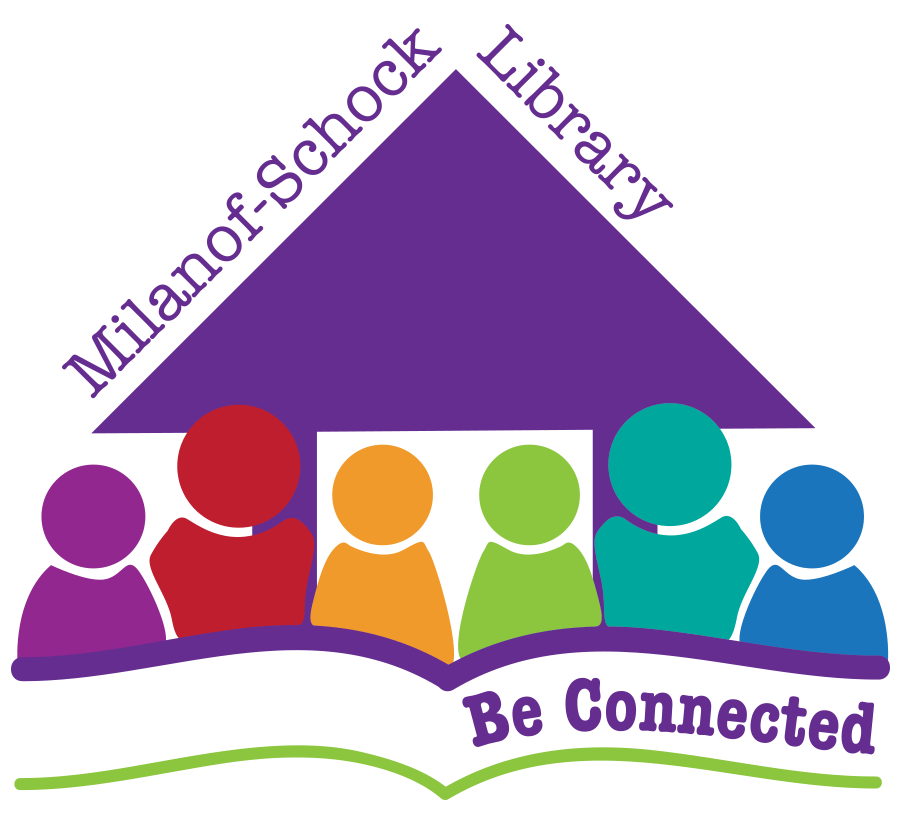 Grab & Go Porch-Side Delivery Service Order FormIf you are ready for some fresh library material,we are here and happy to help.We reserve the right to deny service if a library card is expired or has incurred too many fines or fees.Name on Library Card(Last / first):Name on Library Card(Last / first):Name on Library Card(Last / first):Library Card #:Library Card #:Library Card #:Phone #:Phone #:For each item requested, please provide as much information as possible.  Type options are:  	ADT: Adult book 		JUV: Juvenile book		DVD	CHI: Children’s bookok 		AUD: Audio bookFor each item requested, please provide as much information as possible.  Type options are:  	ADT: Adult book 		JUV: Juvenile book		DVD	CHI: Children’s bookok 		AUD: Audio bookFor each item requested, please provide as much information as possible.  Type options are:  	ADT: Adult book 		JUV: Juvenile book		DVD	CHI: Children’s bookok 		AUD: Audio bookFor each item requested, please provide as much information as possible.  Type options are:  	ADT: Adult book 		JUV: Juvenile book		DVD	CHI: Children’s bookok 		AUD: Audio bookFor each item requested, please provide as much information as possible.  Type options are:  	ADT: Adult book 		JUV: Juvenile book		DVD	CHI: Children’s bookok 		AUD: Audio bookFor each item requested, please provide as much information as possible.  Type options are:  	ADT: Adult book 		JUV: Juvenile book		DVD	CHI: Children’s bookok 		AUD: Audio bookFor each item requested, please provide as much information as possible.  Type options are:  	ADT: Adult book 		JUV: Juvenile book		DVD	CHI: Children’s bookok 		AUD: Audio bookFor each item requested, please provide as much information as possible.  Type options are:  	ADT: Adult book 		JUV: Juvenile book		DVD	CHI: Children’s bookok 		AUD: Audio bookTypeTitleTitleTitleAuthorAuthorCall Number12345678910Is it OK to substitute material with similar choice?Is it OK to substitute material with similar choice?Is it OK to substitute material with similar choice?Is it OK to substitute material with similar choice?Is it OK to substitute material with similar choice?  Yes    No  Yes    No  Yes    NoIs there anything else you need us to know?  Please tell us here.Is there anything else you need us to know?  Please tell us here.Is there anything else you need us to know?  Please tell us here.Is there anything else you need us to know?  Please tell us here.Is there anything else you need us to know?  Please tell us here.Is there anything else you need us to know?  Please tell us here.Is there anything else you need us to know?  Please tell us here.Is there anything else you need us to know?  Please tell us here.For Staff Use Only:For Staff Use Only:Date:Time: